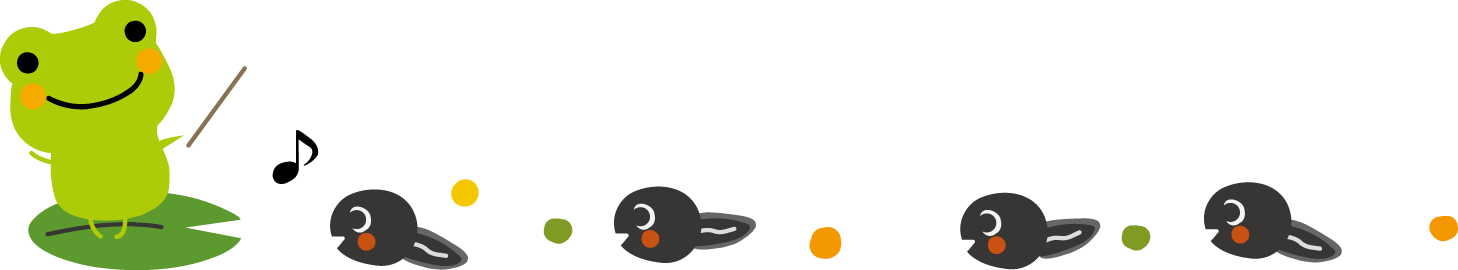 平成29年度に入り権限移譲という大きな波に押されながらも、３か月が経ちました。まだしばらくは波が続きそうですが、少しずつ落ち着きを取り戻し学校経営にじっくり向き合える時期になってきました。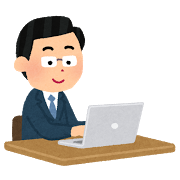 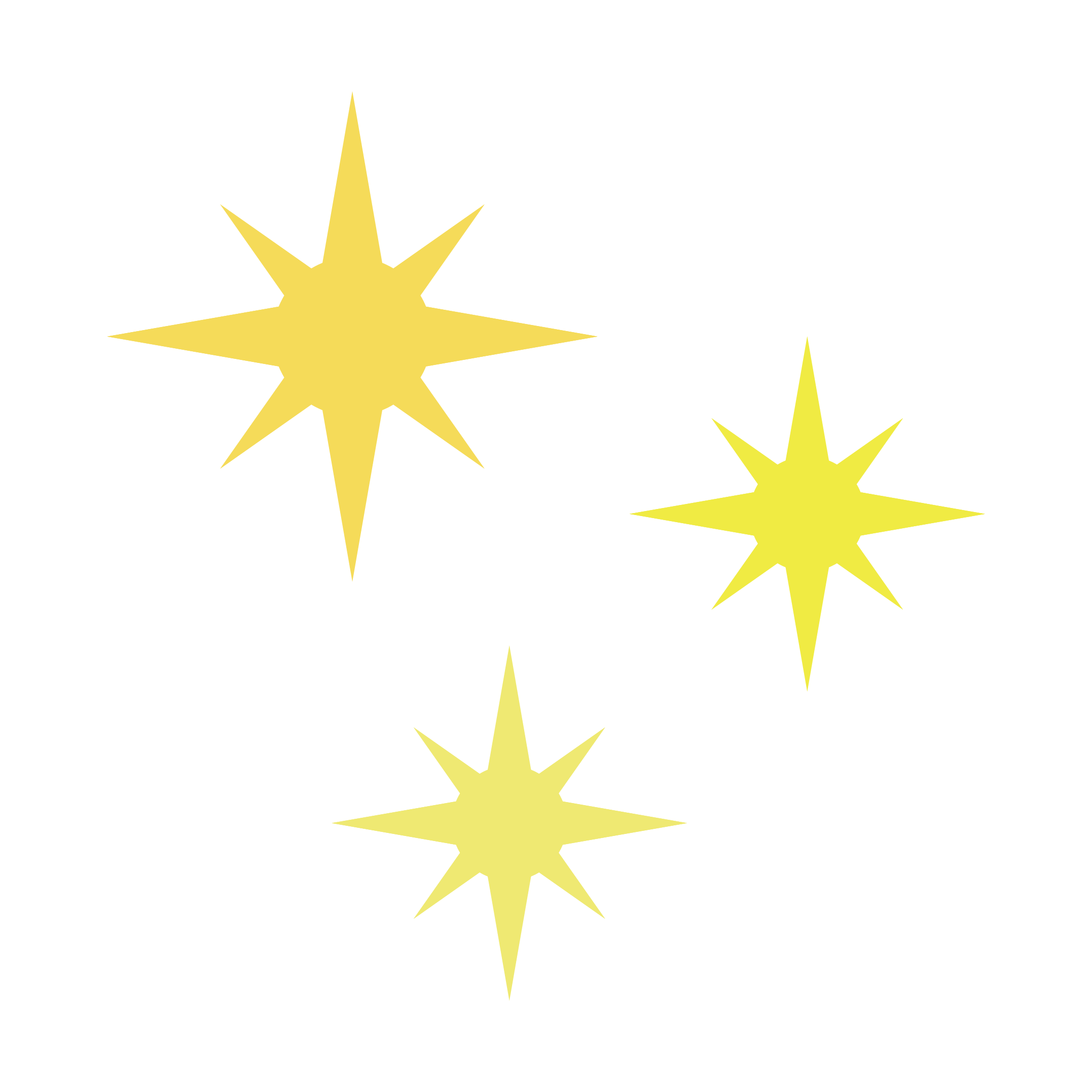 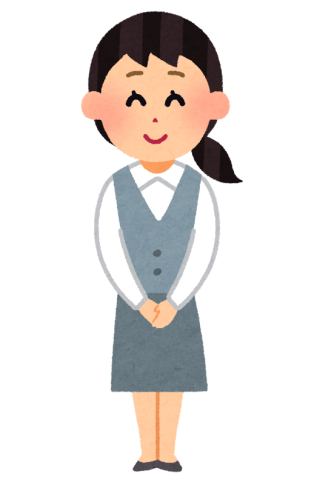 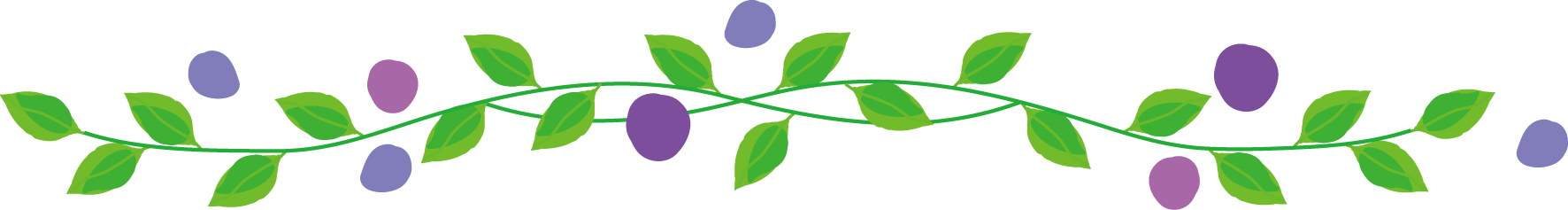 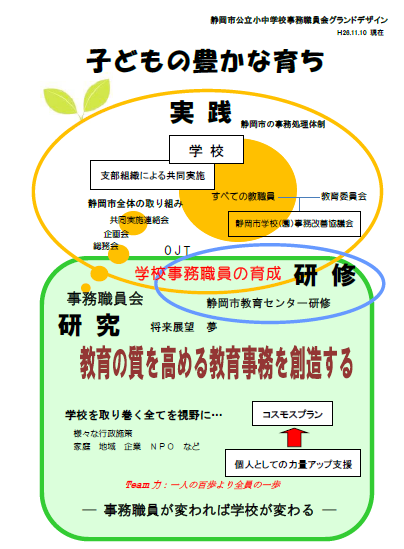 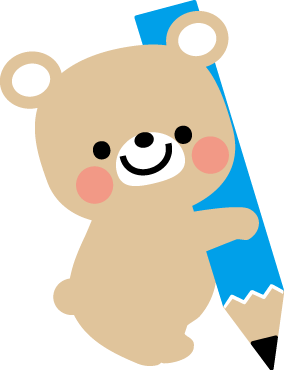 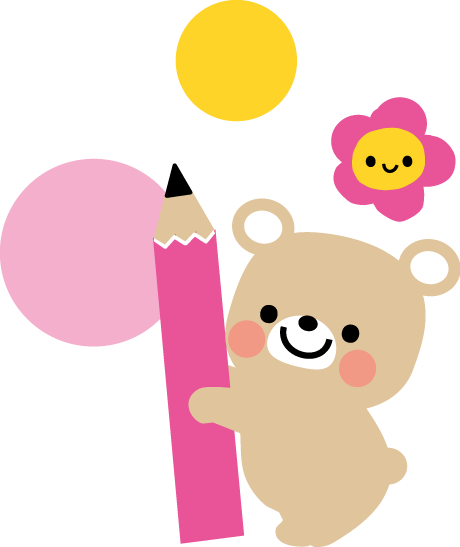 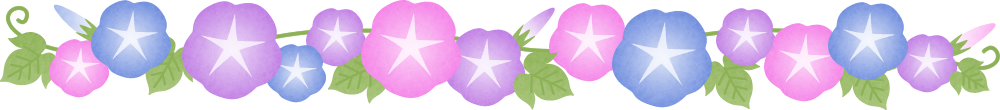 